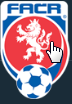 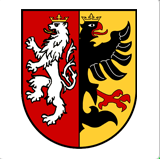 Zápis z jednání VV OFS Mělník ze dne 17.7.2017                Místo: kancelář OFS Mělník Pražská 530Přítomni: Tichý,Netolický,Kabyl,KurOmluveni: Guttenberg,Hejna Neomluveni: SukHosté: Přibík Tomáš1, Kontrola úkolů z minulého VV2, zařazení dorostů do jiných okresů 4x OFS MB a 2x OFS Kladno3, Losovací aktiv OFS Mělník bude v pondělí 24.7.2017 od 16.00 hod na Mú Mělník + určení pravidel pro hrací dny týmů při kolizi Dle hracího dne A týmuNováčkové mají automaticky hrací den dle úředního dne a časuMládežnická základna – čím více týmů tím mají přednost volby4,  partnerství OFS Mělník pro turnaj Kába Cup – OFS dodá poháry a medaile     Částka  5.055 Kč    5, informace o možnosti pitného režimu pro oddíly firmou Ondrášovka s návrhem,aby se OP můžů jmenoval ,, Ondrášovka OP mužů ,,  Rozdělení. 616 x 6OP – 30 balíků po 6 kusech po 1,5 litru3.tř. – 274.tř – 20 a 18 x6, informace o možnosti získání dvou žákovských sad dresů od firmy SPORTFOTBAL     Schváleno přejmenování OP st. žáků na soutěž ,, Sportfotbal OP starších žáků ,,Rozdělení dresů – 1x vítěz OP a druhá sada pro vítěze losu ze všech oddílů, kteří dohrají 7, revize sazebníku pokut pro rok 2017-2018 – - běží – p. Tichý8, VV odsouhlasil navrácení peněz oddílům za delegované rozhodčí pro mládežnická         družstva. Celkem bude vráceno 56.030 Kč / vypočítáno dle elektronických zápisů /   peníze budou poukázány na účty oddílů do 4.8.2017 – schváleno hlasování 4-0-09, zakoupení 11 pohárů pro vítěze jednotlivých soutěží OFS Mělník – předá se na losovacím        aktivu  - částka 3.873 Kč10, přestěhování věcí OFS z OTS do nové kanceláře OFS do 10.7.2017 –  připraví OTS včetně        předávacího protokolu  - běží11, připravit rozpočet OFS do konce roku – p.Tichý do 30.8.201712, založit bankovní účet OFS Mělník – p.Kabyl – HOTOVO založen u KB 13, dát dohromady všechny podklady pro zapsání změn OFS Mělník – sídlo, statutáři apod.       p. Suk a Tichý co nejdříve14. Složení komise STK. Pan Hejna rezignoval na post předsedy STK k 1.7.2017Nové složení: Předseda Netolický Jan a členové Kroužecký Pavel,Hejna Miroslav,PřibíkTomáš15, odsouhlaseno vybavení nové kanceláře / varná konvice, kávovar, sklo malá lednice apod. /  Zapsal. Tichý Slavoj – místopředseda OFS MělníkDne: 17.7.2017